 City of Thompson Falls City Council Meetings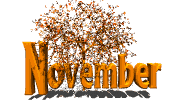 Community of the Whole Meeting Monday, November 14, 2022 @ 5:30 p.m.1. Combine Mobilehome Permit and Improvement Placement Permit2. City Council Rules of Procedure changes per Local Government Centers suggestions3. Appoint a Zoning Commission4. Council adopt policy that Special City Council meetings will not be scheduled for variances.Regular City Council Meeting at the City Hall, 108 Fulton Street, Thompson Falls, MT Monday, November 14, 2022 @ 6:00 P.M.AGENDAOPEN MEETINGROLL CALL OF THE COUNCILPLEDGE OF ALLEGIANCEUNSCHEDULED PUBLIC COMMENTSET THE AGENDACONSENT AGENDA: Claims, Minutes, Financial Reports, Court Report, Water Shut-off List/ArrangementsSTANDING COMMITTEE REPORTSINFORMATIONAL: ACTION ITEMS OLD BUSINESS: NoneNEW BUSINESS: Montana Main Street Planning & Project Grant Application for Wayfinding Sign Planning Grant												Kayla MosherSoftball and Baseball Fields Lease Agreement with the Thompson Falls School District	Katherine MaudroneWastewater Project Request for Reimbursements					Mark SheetsClose City Hall November 25th, 2022 day after Thanksgiving.				Mark SheetsMAYOR’S REPORT ADJOURN